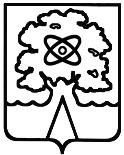 АДМИНИСТРАЦИЯ  ГОРОДСКОГО ОКРУГА  ДУБНА  МОСКОВСКОЙ  ОБЛАСТИУПРАВЛЕНИЕ НАРОДНОГО ОБРАЗОВАНИЯП Р И К А ЗОт 14.04.2022 № 143/1.1-05О проведении дополнительных городских  онлайн-семинаров по подготовке к  ОГЭ   по географии на территории г.о.ДубнаВ целях подготовки выпускников 9-х   классов  к  государственной итоговой аттестации по географии  и  в рамках  работы городских методических объединенийП Р И К А З Ы В А Ю:Провести дополнительные городские  онлайн-семинары   по подготовке к   ОГЭ  по географии  в соответствии с графиком проведения (приложение №1).Назначить ответственным  за проведение семинаров  Кутьину Л.Е . (руководителя ГМО учителей географии, учитель ОУ№3).Кутьиной Л.Е.  необходимо   обеспечить контроль за  проведением   семинаров   в соответствии с графиком.Руководителям ОУ:Обеспечить размещение   информации  о проведении городских семинаров на сайтах ОУ в срок до 14.04.2022. Ознакомить с графиком проведения семинаров учителей  географии, выпускников 9-х      классов под роспись (участие в семинарах добровольное).Н.М.Минаевой  – муниципальному координатору ГИА-9   обеспечить взаимодействие между школами, ГОРУНО и ЦРО.Белосковой Е.Г. –  начальнику  отдела информационно-образовательных технологий обеспечить размещение на сайте ГОРУНО.Контроль за исполнением приказа оставляю за собой.Начальник  управления народного образования                                                                                          С.А.ЖаленковаРазослано: дело, ОУ№1- 3, 5-11, «Дубна», ЧОУ, АНОО «Физмат.лицей», МУ ЦРО, ГОРУНО.8 49621 6 67 67*5551.Н.М.МинаеваПриложение №1.Программа дополнительных городских  онлайн-семинаров  «Подготовка к ОГЭ по географии»Время начала:   14.04.2022 в 18.00;                                  28.04.2022 в 17.45  Цель семинара: помочь учащимся школ города Дубны подготовиться к ОГЭ по географии, познакомить с особенностями ОГЭ по географии.№п/пТемаДатаУчитель-спикерСсылка на конференцию1Консультация ОГЭ по географии, разбор вопроса №3014 апреля  18.00география Тихомирова А.А.Александра Тихомирова приглашает вас на запланированную конференцию: Zoom.Тема: ОГЭ география. Разбор вопроса №30Время: 14 апр. 2022 18:00 PM МоскваПодключиться к конференции Zoomhttps://us04web.zoom.us/j/77337344614?pwd=bBr2Ql9B92ACYw3EYGjiHDyqDbO0Dc.1Идентификатор конференции: 773 3734 4614Код доступа: kcr8QD2Консультация ОГЭ по географии, разбор 16-20 вопросов ОГЭ28 апр. 2022 17:45Кутьина Л.Е.Людмила Кутьина приглашает вас на запланированную конференцию: Zoom.Тема: Онлайн-консультация по географии, разбор 16-20 вопросов ОГЭВремя: 28 апр. 2022 17:45 PM МоскваПодключиться к конференции Zoomhttps://us04web.zoom.us/j/5749176841?pwd=heVoIYrL0XCgqExHpkszlsdv8bhL6QИдентификатор конференции: 574 917 6841Код доступа: 9xFPge